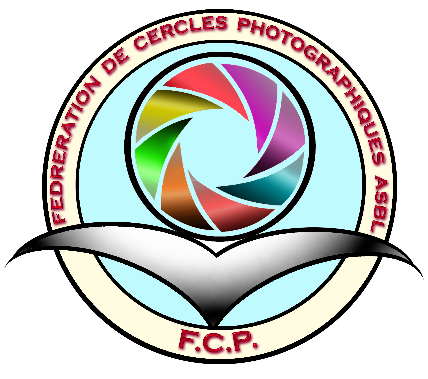 Il est important de compléter ce document afin de bénéficier de l’assurance RC pour vos membres adhérents.FORMULAIRE D’ANNONCES D’ACTIVITES 2022-2023.Date de l’évènement :Type de manifestation :Club organisateur :Lieu :Horaire :Vernissage :Responsable :Courriel de contact :Autres précisions :A renvoyer à fcp.secretariat@gmail.comSoyez assuré que votre document sera transmis à qui de droit.Parution dans les publications de la FCP                                                                         oui/non,    demande de présence d’un administrateur représentant la FCP                                     oui/non,   Notes : nos délais de parution sont longs et les agendas de nos administrateurs sont chargés, manifestez-vous en temps utile, merci.Même si vous ne désirez pas la présence d’un représentant FCP, votre annonce sera publiée.Si vous éditez une affiche ou un flyer pour votre activité, transmettez-le-nous, nous l’insérerons dans les médias FCP.Prière de transférer votre flyer et/ou affiche en jpg, ce document le sera en docx ou en ods, pas d’autre format, merciCe document doit absolument faire référence à la FCP, il portera la mention « Sous le patronage (ou le parrainage) de la FCP » ou/et le sigle de la FCP.  N’hésitez pas à nous demander notre sigle.Merci de respecter ces quelques recommandations.